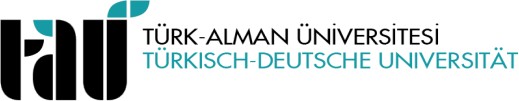 STAJ YERİ DEĞERLENDİRME FORMUINTERNSHIP COMPANY EVALUATION FORM / PRAKTIKUMSBETRIEB BEWERTUNGSFORMULARSTAJ YERİ DEĞERLENDİRME FORMUINTERNSHIP COMPANY EVALUATION FORM / PRAKTIKUMSBETRIEB BEWERTUNGSFORMULARSTAJ YERİ DEĞERLENDİRME FORMUINTERNSHIP COMPANY EVALUATION FORM / PRAKTIKUMSBETRIEB BEWERTUNGSFORMULARSTAJ YERİ DEĞERLENDİRME FORMUINTERNSHIP COMPANY EVALUATION FORM / PRAKTIKUMSBETRIEB BEWERTUNGSFORMULARSTAJ YERİ DEĞERLENDİRME FORMUINTERNSHIP COMPANY EVALUATION FORM / PRAKTIKUMSBETRIEB BEWERTUNGSFORMULARSTAJ YERİ DEĞERLENDİRME FORMUINTERNSHIP COMPANY EVALUATION FORM / PRAKTIKUMSBETRIEB BEWERTUNGSFORMULARSTAJ YERİ DEĞERLENDİRME FORMUINTERNSHIP COMPANY EVALUATION FORM / PRAKTIKUMSBETRIEB BEWERTUNGSFORMULARSTAJ YERİ DEĞERLENDİRME FORMUINTERNSHIP COMPANY EVALUATION FORM / PRAKTIKUMSBETRIEB BEWERTUNGSFORMULARSTAJ YERİ DEĞERLENDİRME FORMUINTERNSHIP COMPANY EVALUATION FORM / PRAKTIKUMSBETRIEB BEWERTUNGSFORMULARÖğrencinin / Student Information / StudenteninformationenÖğrencinin / Student Information / StudenteninformationenÖğrencinin / Student Information / StudenteninformationenÖğrencinin / Student Information / StudenteninformationenÖğrencinin / Student Information / StudenteninformationenÖğrencinin / Student Information / StudenteninformationenÖğrencinin / Student Information / StudenteninformationenÖğrencinin / Student Information / StudenteninformationenÖğrencinin / Student Information / StudenteninformationenAdı Soyadı / Name and Surname / Vorname und NachnameAdı Soyadı / Name and Surname / Vorname und NachnameNumarası / Number / NummerNumarası / Number / NummerBölümü / Department / StudienrichtungBölümü / Department / StudienrichtungEğitim-Öğretim Yılı/Dönemi /Academic Year-Semester / Lehrjahr-SemesterEğitim-Öğretim Yılı/Dönemi /Academic Year-Semester / Lehrjahr-SemesterStaj Yapılan Kurumun / Company Information / FirmeinformationenStaj Yapılan Kurumun / Company Information / FirmeinformationenStaj Yapılan Kurumun / Company Information / FirmeinformationenStaj Yapılan Kurumun / Company Information / FirmeinformationenStaj Yapılan Kurumun / Company Information / FirmeinformationenStaj Yapılan Kurumun / Company Information / FirmeinformationenStaj Yapılan Kurumun / Company Information / FirmeinformationenStaj Yapılan Kurumun / Company Information / FirmeinformationenStaj Yapılan Kurumun / Company Information / FirmeinformationenAdı / Name / NameAdı / Name / NameFaaliyet Alanı / Activity / TätigkeitFaaliyet Alanı / Activity / TätigkeitAdresi / Adress / AdresseAdresi / Adress / AdresseTelefon Numarası / Phone / TelefonTelefon Numarası / Phone / TelefonE-posta Adresi / E-mail / E-mailE-posta Adresi / E-mail / E-mailDEĞERLENDİRME / EVALUATION / BEWERTUNGDEĞERLENDİRME / EVALUATION / BEWERTUNGDEĞERLENDİRME / EVALUATION / BEWERTUNGDEĞERLENDİRME / EVALUATION / BEWERTUNGDEĞERLENDİRME / EVALUATION / BEWERTUNGDEĞERLENDİRME / EVALUATION / BEWERTUNGDEĞERLENDİRME / EVALUATION / BEWERTUNGDEĞERLENDİRME / EVALUATION / BEWERTUNGDEĞERLENDİRME / EVALUATION / BEWERTUNGKesinlikle Evet / Definitely Yes / Eindeutig jaEvet  / Yes / JaEvet  / Yes / JaKararsızım / Undecided / unentschlossenHayır / No / NeinKesinlikle Hayır / Definitely No / Eindeutig Nein1Staj yaptığınız kurumun ekipman ve donanım açısından yeterli olduğunu düşünüyor musunuz?- Do you think that the institution is adequate in terms of equipment?- Denken Sie, dass die Einrichtung in Bezug auf die Ausstattung angemessen ist?Staj yaptığınız kurumun ekipman ve donanım açısından yeterli olduğunu düşünüyor musunuz?- Do you think that the institution is adequate in terms of equipment?- Denken Sie, dass die Einrichtung in Bezug auf die Ausstattung angemessen ist?2Staj yaptığınız kurumun çalışanları ile iletişim kurabildiniz mi?- Were you able to communicate with the employees of institution?- Konnten Sie mit den Mitarbeitern der Einrichtung kommunizieren?Staj yaptığınız kurumun çalışanları ile iletişim kurabildiniz mi?- Were you able to communicate with the employees of institution?- Konnten Sie mit den Mitarbeitern der Einrichtung kommunizieren?3Staj yaptığınız kurumu diğer öğrencilere önerir misiniz?- Do you recommend the institution to other students for internships?- Emfehlen Sie die Einrichtung den anderen Studenten fürs Praktikum?Staj yaptığınız kurumu diğer öğrencilere önerir misiniz?- Do you recommend the institution to other students for internships?- Emfehlen Sie die Einrichtung den anderen Studenten fürs Praktikum?4Gelecekte bu kurumda çalışmak ister misiniz?-Do you desire to work for this institution in future?-Würden Sie in Zukunft für diese Einrichtung arbeiten?Gelecekte bu kurumda çalışmak ister misiniz?-Do you desire to work for this institution in future?-Würden Sie in Zukunft für diese Einrichtung arbeiten?5Staj süresince kurumun size sağladığı imkanları belirtiniz.- Indicate what the institution provided you during the internship.- Geben Sie an, was Ihnen die Einrichtung während des Praktikums zur Verfügung gestellt hat.Staj süresince kurumun size sağladığı imkanları belirtiniz.- Indicate what the institution provided you during the internship.- Geben Sie an, was Ihnen die Einrichtung während des Praktikums zur Verfügung gestellt hat.Staj süresince kurumun size sağladığı imkanları belirtiniz.- Indicate what the institution provided you during the internship.- Geben Sie an, was Ihnen die Einrichtung während des Praktikums zur Verfügung gestellt hat.Staj süresince kurumun size sağladığı imkanları belirtiniz.- Indicate what the institution provided you during the internship.- Geben Sie an, was Ihnen die Einrichtung während des Praktikums zur Verfügung gestellt hat.Staj süresince kurumun size sağladığı imkanları belirtiniz.- Indicate what the institution provided you during the internship.- Geben Sie an, was Ihnen die Einrichtung während des Praktikums zur Verfügung gestellt hat.Staj süresince kurumun size sağladığı imkanları belirtiniz.- Indicate what the institution provided you during the internship.- Geben Sie an, was Ihnen die Einrichtung während des Praktikums zur Verfügung gestellt hat.Staj süresince kurumun size sağladığı imkanları belirtiniz.- Indicate what the institution provided you during the internship.- Geben Sie an, was Ihnen die Einrichtung während des Praktikums zur Verfügung gestellt hat.Staj süresince kurumun size sağladığı imkanları belirtiniz.- Indicate what the institution provided you during the internship.- Geben Sie an, was Ihnen die Einrichtung während des Praktikums zur Verfügung gestellt hat.Ücret /	 Konaklama /	 Yemek /	 Ulaşım /     Payment / Zahlung                Accommodation / Unterkunft                    Food / Lebensmittel                 Transportation / TransportÜcret /	 Konaklama /	 Yemek /	 Ulaşım /     Payment / Zahlung                Accommodation / Unterkunft                    Food / Lebensmittel                 Transportation / TransportÜcret /	 Konaklama /	 Yemek /	 Ulaşım /     Payment / Zahlung                Accommodation / Unterkunft                    Food / Lebensmittel                 Transportation / TransportÜcret /	 Konaklama /	 Yemek /	 Ulaşım /     Payment / Zahlung                Accommodation / Unterkunft                    Food / Lebensmittel                 Transportation / TransportÜcret /	 Konaklama /	 Yemek /	 Ulaşım /     Payment / Zahlung                Accommodation / Unterkunft                    Food / Lebensmittel                 Transportation / TransportÜcret /	 Konaklama /	 Yemek /	 Ulaşım /     Payment / Zahlung                Accommodation / Unterkunft                    Food / Lebensmittel                 Transportation / TransportÜcret /	 Konaklama /	 Yemek /	 Ulaşım /     Payment / Zahlung                Accommodation / Unterkunft                    Food / Lebensmittel                 Transportation / TransportÜcret /	 Konaklama /	 Yemek /	 Ulaşım /     Payment / Zahlung                Accommodation / Unterkunft                    Food / Lebensmittel                 Transportation / TransportÜcret /	 Konaklama /	 Yemek /	 Ulaşım /     Payment / Zahlung                Accommodation / Unterkunft                    Food / Lebensmittel                 Transportation / Transport6Staj yapılan kurum hakkında belirtmek istediğiniz diğer hususlar:-Other points you would like to specify about the institution:-Weitere Punkte, die Sie über die Einrichtung angeben möchten:Staj yapılan kurum hakkında belirtmek istediğiniz diğer hususlar:-Other points you would like to specify about the institution:-Weitere Punkte, die Sie über die Einrichtung angeben möchten:Staj yapılan kurum hakkında belirtmek istediğiniz diğer hususlar:-Other points you would like to specify about the institution:-Weitere Punkte, die Sie über die Einrichtung angeben möchten:Staj yapılan kurum hakkında belirtmek istediğiniz diğer hususlar:-Other points you would like to specify about the institution:-Weitere Punkte, die Sie über die Einrichtung angeben möchten:Staj yapılan kurum hakkında belirtmek istediğiniz diğer hususlar:-Other points you would like to specify about the institution:-Weitere Punkte, die Sie über die Einrichtung angeben möchten:Staj yapılan kurum hakkında belirtmek istediğiniz diğer hususlar:-Other points you would like to specify about the institution:-Weitere Punkte, die Sie über die Einrichtung angeben möchten:Staj yapılan kurum hakkında belirtmek istediğiniz diğer hususlar:-Other points you would like to specify about the institution:-Weitere Punkte, die Sie über die Einrichtung angeben möchten:Staj yapılan kurum hakkında belirtmek istediğiniz diğer hususlar:-Other points you would like to specify about the institution:-Weitere Punkte, die Sie über die Einrichtung angeben möchten: